Оперативное предупреждение об угрозе чрезвычайной ситуациина 19 – 20 февраля 2020 года (при составлении предупреждения использована информация Алтайского центра по гидрометеорологии и мониторингу окружающей среды» - филиала Федерального государственного бюджетного учреждения "Западно-Сибирское управление по гидрометеорологии и мониторингу окружающей среды")ШТОРМОВОЕ  ПРЕДУПРЕЖДЕНИЕ № 8                В Алтайском крае в ближайшие 2 часа, с сохранением днём 19 и в первой половине ночи 20 февраля ожидается усиление ветра 15-20м/с, местами порывы до 25м/с,  снег, мокрый снег,  местами сильный снег, гололедные явления,  продолжительные метели. На дорогах сильная гололедица, снежные заносы. Рекомендованные превентивные мероприятия:оповестить администрации городских, сельских поселений и население;перевести органы местного самоуправления в режим «повышенной    готовности»;проверить готовность сил и средств аварийных служб к  реагированию;уточнить план эвакуации населения, проверить готовность ПВР;проверить готовность к работе пунктов обогрева и питания;проверить готовность к работе резервных источников электропитания;проверить состояние и привести в готовность инженерную технику, предназначенную для уборки снега;уточнить наличие материальных и финансовых средств для ликвидации последствий возможных ЧС на территории края (муниципальных образований);уточнить информацию о наличии запасов медикаментов и средств оказания медицинской помощи в медицинских учреждениях;уточнить готовность торговых точек по обеспечению населения продуктамии товарами первой необходимости;подготовить к обеспечению устойчивого снабжения объектов экономики энергией, топливом, водой от автономных источников энерго- и водоснабжения; организовать работу с населением по мерам пожарной безопасности в жилом секторе;организовать оповещение и информирование населения через все имеющиеся средства (СМИ, подворовой обход, операторов сотовой связи, подвижными экипажами экстренных оперативных служб и др.) о прогнозируемой неблагоприятной метеорологической обстановке;разместить экстренное предупреждение на официальных сайтах муниципальных образований;провести разъяснительную работу с населением о необходимости самостоятельной уборки снега от домов и с дворовых территорий, прокладки водоотводящих канав и очитки близлежащих  водоприёмных устройств ливнёвых канализаций;провести инструктаж руководящего состава и лиц дежурно-диспетчерских служб по действиям в случае угрозы возникновения чрезвычайных ситуаций;обо всех возникших нарушениях жизнедеятельности населения немедленно информировать оперативную дежурную смену центра управления в кризисных ситуациях Главного управления МЧС России по Алтайскому краю (тел.: 20-26-10, 20-26-03 - ОДС центра управления в кризисных ситуациях Главного управления МЧС России по Алтайскому краю, 55-44-01– ОДС ОУКС ККУ, телефон экстренных служб 01, 101, 112, тел. горячей линии Главного управления МЧС России по Алтайскому краю 8-385-2-20-25-86, телефон доверия 8-385-2-65-82-19).Первый заместитель начальника 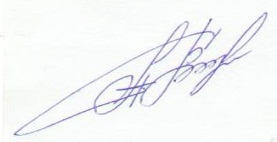 Главного управления     полковник внутренней  службы                                                                           А.В. ЖукТ.Г. Попова8 (3852) 202-614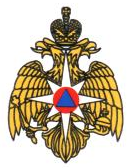 МЧС РОССИИГЛАВНОЕ УПРАВЛЕНИЕМИНИСТЕРСТВА РОССИЙСКОЙ ФЕДЕРАЦИИ ПО  ДЕЛАМ  ГРАЖДАНСКОЙ  ОБОРОНЫ, ЧРЕЗВЫЧАЙНЫМ  СИТУАЦИЯМ И ЛИКВИДАЦИИ ПОСЛЕДСТВИЙ СТИХИЙНЫХ БЕДСТВИЙ ПО АЛТАЙСКОМУ КРАЮ(Главное  управление МЧС России по Алтайскому краю)ул. Взлетная, 2и,  г.Барнаул, 656006Телефон: 54-06-28 Факс: 54-07-41 (код 385-2)E-mail mchs@alregn.ru19.02.2020  №  876-19-3-1